Место работы ШСП: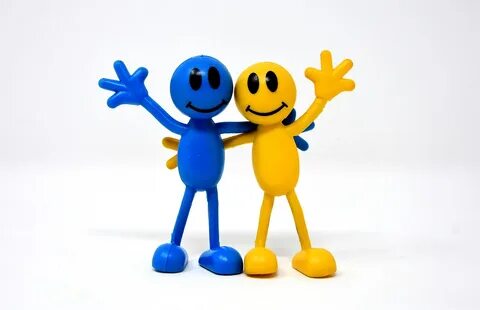 МБОУ «Верх-Обская СОШ им.                     М.С. Евдокимова»Адрес: п. Верх-Обский,             ул. Центральная 23-АСостав ШСП:Руководитель (куратор) школьной службы примирения –  педагог-психолог Чупова Александра Геннадьевна; Члены    школьной службы медиации: - заместитель директора по УВР Ткаченко М.А.- социальный педагог Смагина Ольга Викторовна- педагог дополнительного образования Степанова Любовь Михайловна;- обучающаяся 10 класса, Чулкова Светлана  »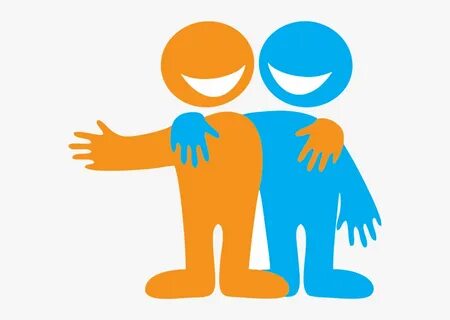 Девиз программы:От конфликтак примирению  Если вы:-Поругались или подрались-У вас что-то украли, вас побили и вы знаете обидчика- Если вас  обижают в классе и                            т.д.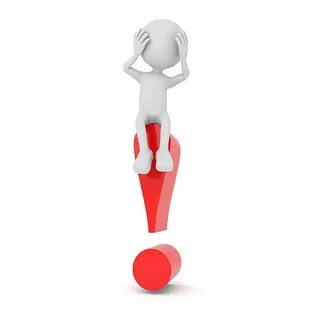 ВЫ МОЖЕТЕ ОБРАТИТЬСЯ В СЛУЖБУ ПРИМИРЕНИЯ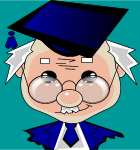 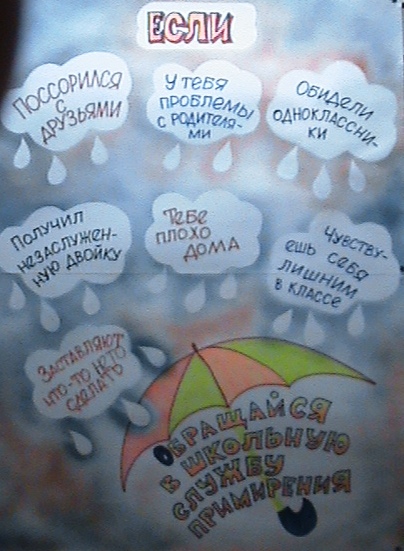 Миссия
Школьной службы примиренияСоздается альтернативный путь разрешения конфликтовКонфликт превращается в конструктивный процессПриобретаются навыки активного слушания, лидерства и другие полезные коммуникативные уменияУлучшаются взаимоотношения среди детей и взрослыхРазвивается чувство ответственности за свой выбор и решения, а также усиливается чувство личной значимости